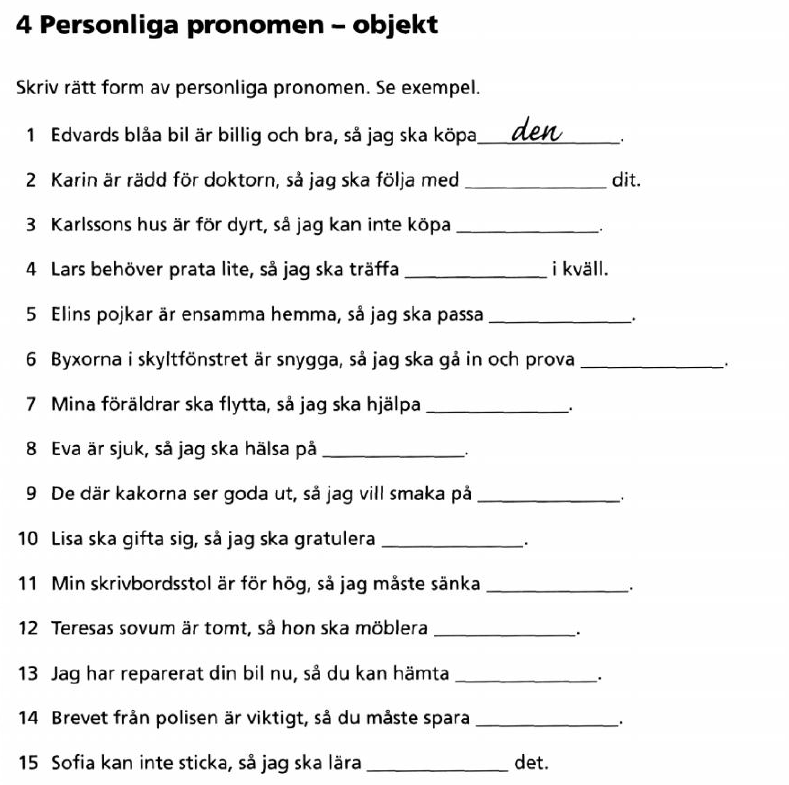 FACIT:DenHenneDetHonomDemDemDemHenneDemHenneDetDetDenDethenne